08-001 ЗиЛ-49061 6х6 «Синяя Птица» пассажирская поисково-эвакуационная машина, экипаж 3, мест: 10 или 6 лежачих, снаряжённый вес 8.31 тн, полный вес 9.26 тн, ЗиЛ-508.10 150 лс, по суше 75 км/час, по воде 9 км/час, 16 экз., СКБ ЗиЛ Москва 1975-91 г.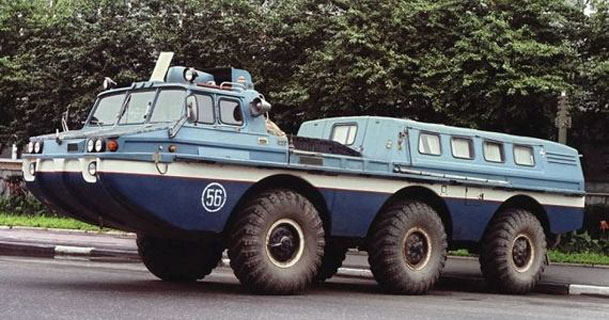  Поисково-спасательный комплекс «Синяя птица», это последняя разработка, выполненная СКБ специальных автомобилей ЗиЛа при жизни В. А. Грачева, результат многолетних исследований и разработок универсальных транспортных средств, предназначенных для спасения экипажей космических кораблей. «Синюю птицу» создавали, когда за плечами накопился опыт испытаний и эксплуатации таких машин, как ПЭУ-1, ЗиЛ-5901, ПЭУ-2, ЗиЛ-49092, ЗиЛ-4909 ПЭУ-3, различных плавающих модификаций ЗиЛ-135. Учет всех положительных и отрицательных результатов лег в основу окончательного варианта поисково-спасательного автомобиля, который и был принят к мелкосерийному производству. Ведущим конструктором семейства выступил Ю. В. Балашов, ведущим конструктором пассажирской модификации - В. П. Борисов, ведущим испытателем от лица СКБ ЗиЛа был В. Я. Воронин.  Первые экземпляры окончательного варианта спасательного автомобиля особо высокой проходимости, пригодного для загрузки в грузовой отсек военно-транспортного самолета, увидели свет в конце мая и начале июня 1975 года.Новую машину с самого начала разрабатывали в двух унифицированных модификациях: грузовую с манипулятором ЗиЛ-4906, на языке спасателей именуемую «Краном» и пассажирскую ЗиЛ-49061, которую спасатели зовут «Салоном». Приложением к ним служил компактный легкий шнекоход ЗиЛ-29061 с двигателем легковой машины, перевозимый на «Кране». Его спасательный отряд может взять с собой на место аварийной посадки спускаемого аппарата в труднопроходимой местности, то есть в том, случае, когда такая машина действительно необходима. Для всех транспортных средств этого комплекса выбрали специальную ярко-синюю окраску, чтобы их было хорошо видно на белом снегу, в зеленой степи и желтой пустыне. За это машины ЗиЛ-4906 и ЗиЛ-49061 прозвали «Синими птицами».Для «Синей птицы» взяли базовый восьмицилиндровый ЗиЛ-130. Правда, по комплектации он отличался от мотора обычного грузовика. Кроме того, все детали двигателя амфибии подбирали селекционным методом из лучших заготовок и отливок, а многое изготавливали в условиях штучного производства. Для единичных на фоне массового выпуска обычных ЗиЛов амфибий это было позволительно.  Автоматическая коробка передач, используемая на ПЭУ, у «Синей птицы» уступила место более надежной и простой в обслуживании механической 5-ступенчатой. Раздаточная коробка оснащалась межбортовым дифференциалом, позволявшим правым и левым колесам вращаться с разной скоростью, что иногда на бездорожье просто необходимо. Кроме того, в один узел с «раздаткой» объединен демультипликатор планетарного типа, отвечающий за ряд пониженных передач. Также от раздаточной коробки приводились гребные винты для движения по воде. Все три оси получили независимую торсионную подвеску. Дорожный просвет повышают колесные редукторы, а механизмы тормозов стали дисковыми. Управляемые колеса у машины по традиции передние и задние. Привод рулевого управления - гидрообъемный с запаздыванием поворота колес задней оси относительно передней и с автоматической коррекцией. Наконец, применявшиеся на ПЭУ водометы уступили место паре гребных винтов.Силовая основа и кузов «Синей птицы» построены по тому же принципу, что у предшественников - рама из алюминиевых профилей и стеклопластиковый корпус. Но форму и размеры кузова конструкторы продумывали с особой тщательностью. Машина не только должна была обладать хорошей плавучестью. Ее необходимо часто и быстро перебрасывать по воздуху. Техническое задание требовало, чтобы автомобиль мог поместиться в грузовые отсеки самолетов Ил-76, Ан-12, вертолетов Ми-6 и Ми-26. Для этого самую высокую часть, остекленный колпак кабины, сделали съемным, а высоту крыши салона пассажирской машины уменьшили, насколько это было необходимо. Крановая модификация «Синей птицы» ЗиЛ-4906 получила манипулятор с двухбалочной стрелой и боковой загрузкой по типу ПЭУ-2. Это позволило сильно удлинить задний свес кузова по сравнению с ПЭУ, и в пассажирской версии выиграть дополнительную площадь салона. Благодаря хорошо продуманной форме кузова и обилию штатных световых приборов, окончательная модель получилась значительно более привлекательной внешне, чем ПЭУ. А правильный подбор характеристик узлов и формы нижней части корпуса позволил «Синей птице» развивать на воде более высокую скорость, чем у прежних моделей. Большое внимание было уделено оснащению машин комплекса современными средствами навигации и связи. Изначально приборы, которыми оснащались машины, ничем не уступали авиационным, но, начиная с 1984 года, на «Синие птицы» ставили новейшие радионавигационные комплексы, позволяющие точно определить место посадки разыскиваемого спускаемого аппарата, поддерживать двустороннюю связь с экипажами самолетов, вертолетов, космонавтами. Также у «Салона» модернизировалась климатическая установка. Новыми приборами оснащали новые экземпляры машин, а выпущенные прежде переоборудовали новыми комплектами. 
 Комплекс «Синяя птица» поступил на вооружение Единой государственной авиационной поисково-спасательной службы ЕГАСПАС СССР в 1981 году. За 10 лет, прошедших до ликвидации Советского Союза, ЗиЛ построил 12 «Кранов», 14 «Салонов» и 5 малых шнекоходов. Плавающие машины «Синяя птица» завершили славную почти 40-летнюю эпоху существования легендарного СКБ Московского завода имени Лихачева и создания там уникальных полноприводных автомобилей военного назначения. Впоследствии машины этого комплекса применялись также в центральном аэромобильном отряде «Центроспас», в МЧС и на нефтепроводах государственной компании «Транснефть». Любопытно, что цель, ради которой создавалась «Синяя птица», со временем по большому счету перестала существовать: автоматика космических кораблей стала надежнее, «прицел» спускаемых модулей точнее, и по прямому назначению «Комплекс-490» максимума своих возможностей так ни разу и не показал. Тем не менее эти машины оказались отлично приспособленными для более «приземленных» задач — их задействуют в спасательных операциях, нефтедобыче, сельском хозяйстве, рыболовецком промысле.Технические параметры ЗиЛ-4906Колесная формула                                                                               6x6
Экипаж, чел.                                                                                         4
База автомобиля, мм                                                                       2400+2400
Колея, мм                                                                                            2000
Длина по корпусу, мм                                                                           9000
Ширина по колесам, мм                                                                         2480
Высота по кабине                                                                                 2537
Высота по ножевой антенне, мм                                                            2944
Дорожный просвет по рычагам подвески, мм                                         544
Дорожный просвет под днищем корпуса, мм                                          590
Радиус поворота по переднему внешнему колесу, м:
вправо                                                                                                 8,4
влево                                                                                                   9,0
Угол свеса передний                                                                            27°
Угол свеса задний                                                                                28°
Масса снаряженного автомобиля, кг                                                      8660
Грузоподъемность, кг                                                                           3534
Полная масса автомобиля, кг                                                                11810+5%
Распределение полной массы автомобиля, кг:
на передние колеса                                                                             3860
на средние колеса                                                                               3860
на задние колеса                                                                                 4090Двигатель                                                                                  ЗиЛ-130 с доработкой
Тип двигателя                                                                        Бензиновый, карбюраторный
Номинальная мощность, л.с./кВт                                                         150/110
Частота вращения при номинальной мощности, мин-1                            3200
Максимальный крутящий момент, кгс-м/Н-м                                          41/402
Частота вращения при макс, крутящем моменте, мин-1                            1800
Число и расположение цилиндров                                                8, V-образное 90°
Диаметр цилиндра, мм                                                                           100
Ход поршня, мм                                                                                     95
Рабочий объем, л                                                                                  6,0
Степень сжатия                                                                                     6,5ТрансмиссияСцепление                                                                                 Двухдисковое, сухое
Коробка передач                                                                   Механическая трехходовая
передаточные числа                                         1-я - 7,44; 2-я - 4,10; 3-я - 2,29; 4-я - 1,47; 5-я - 1,0; ЗХ - 7,09
Раздаточная коробка                                        Механическая, с межбортовым блокируемым дифференциалом
передаточные числа                                                                  1-я - 3,02; 2-я - 1,05
передаточное число на гребные винты                                                   1,0
Бортовая передача                                                             Одноступенчатая, коническая
передаточное число                                                                              2,09
Колесный редуктор                                                          Одноступенчатый, цилиндрический
передаточное число                                                                              4,27
Шины                                                                                          16.00-20 мод. И-159Эксплуатационные данныеОбъем топливного бака, л                                                                      2x250
Объем смазочной системы двигателя, л                                                   8,5
Объем системы охлаждения, л                                                                 37
Контрольный расход топлива на 100 км, л                                               50
Максимальная скорость по шоссе, км/ч                                                    80
Максимальная скорость на воде, км/ч                                                     8,0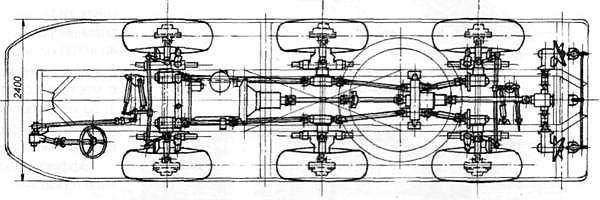 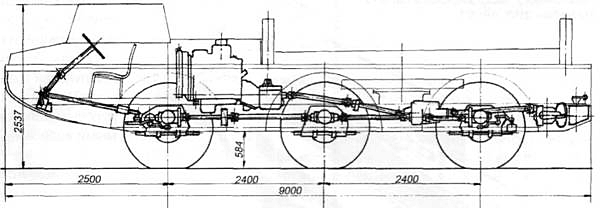 